A form of additional internship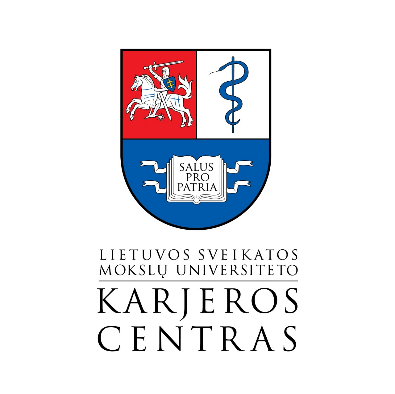 Company logoCompany nameAbout company
(2-5 sentences)Departments(departments are written if the host organization has the opportunity to admit students to different departments and/or farms (departments). If the institution does not have departments, departments or farms, the "Departments" box is not filled in.)Requirements  (conditions)Study programs.........Internship period (expected period of additional internship)...Number of students.........Additional information, possibility to accept students in English or Lithuanian....Contact information of the host institution's contact person: The offer is valid till 
